 Alachua County Sheriff’s Office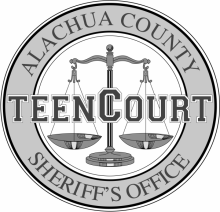 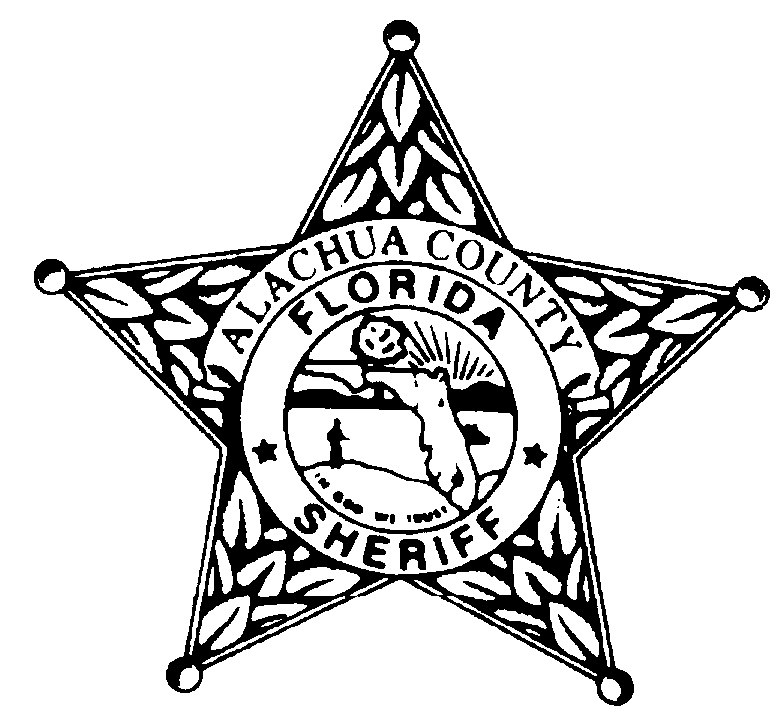 April 2024Olivia Hollier Teen Court Coordinator -352-367-4125 ohollier@alachuasheriff.org    Gregory Pelham Sr. Teen Court Case Manager 352-367-4121  gpelham@alachuasheriff.org  Zakiya Speed Teen Court Case Manager 352-367-4171 zspeed@alachuasheriff.orgSundayMondayTuesdayWednesdayThursdayFridaySaturday3112TEEN COURT/JURY DUTYCriminal Justice Courthouse4:00pm-7:00pm345OFFICE CLOSED6789TEEN COURT/JURY DUTYCriminal Justice Courthouse4:00pm-7:00pm101112OFFICE CLOSED13141516TEEN COURT/JURY DUTYCriminal Justice Courthouse4:00pm-7:00pm171819OFFICE CLOSED20212223TEEN COURT/JURY DUTYCriminal Justice Courthouse4:00pm-7:00pm2425HPW SUBSTANCE ABUSE CLASS4:00-5:30Alachua County Sheriff’s Office26OFFICE CLOSED27282930TEEN COURT/JURY DUTYCriminal Justice Courthouse4:00pm-7:00pm123OFFICE CLOSED4